Муниципальное дошкольное образовательное бюджетное учреждение «Центр развития ребёнка – детский сад № 26 «Росинка» Арсеньевского городского округа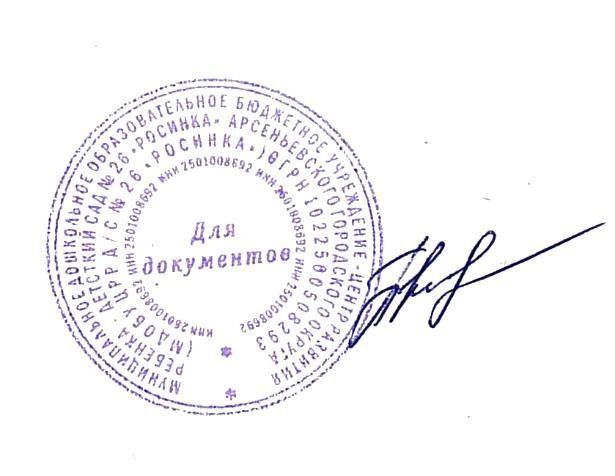 ПРОГРАММА РАЗВИТИЯ муниципального дошкольного образовательного бюджетного учреждения «Центр развития ребёнка – детский сад № 26 «Росинка» на 2022-2027 гг.Содержание  Пояснительная записка Паспорт Программы развития Информационно-аналитическая справка Кадровая характеристика Информация об эффективности работы МДОБУ «ЦРР-д/с № 26 «Росинка» Информация об удовлетворенности потребностей субъектов образовательной деятельности и лиц, заинтересованных в образовании SWOT-анализ потенциала развития МБДОУ «ЦРР- д/с № 26 «Росинка» Цели и задачи Программы развития План-график реализации, основные направления Программы развития Ожидаемые результаты Программы развития Финансирование Программы развития Приложения (проекты) Пояснительная запискаПрограмма развития муниципального дошкольного образовательного бюджетного  учреждения «Центр развития ребенка - детский сад № 26 «Росинка» Арсеньевского городского округа (далее МДОБУ ЦРР д/с № 26 «Росинка») является нормативно-управленческим документом, определяющим стратегические направления развития образовательного учреждения на среднесрочную перспективу. Программа развития (далее – Программа) определяет ценностно-смысловые, целевые, содержательные и результативные приоритеты развития, задает основные направления эффективной реализации муниципального задания. Программа как проект перспективного развития призвана:  обеспечить качественную реализацию муниципального задания и всесторонне удовлетворение образовательных запросов субъектов образовательного процесса; объединить усилия всех заинтересованных субъектов образовательного процесса и социального окружения детского сада для достижения цели Программы. Выполнение муниципального задания происходит в рамках направлений, представляющих комплекс взаимосвязанных задач и мероприятий, нацеленных на обеспечение доступности качественного образования в соответствии с показателями эффективности работы образовательного учреждения. Результатом деятельности МДОБУ ЦРР д/с № 26 «Росинка» по направлениям является повышение эффективности работы образовательного учреждения, результатом реализации инициативных проектов – высокий уровень удовлетворенности общества качеством дошкольного образования. В целом Программа носит инновационный характер, направлена на развитие, а не только на функционирование образовательного учреждения. Отношение результатов деятельности образования к потребностям ребенка, общества, позволяет судить о востребованности образовательной деятельности как показателей ее эффективности. Программа нацелена на решение актуальных проблем МДОБУ ЦРР д/с № 26 «Росинка»  при максимальном учете и отражении особенностей детского сада, запросов и потенциальных возможностей педагогического коллектива, социума и родителей воспитанников. 1. Паспорт Программы развития2. Информационно-аналитическая справка  		МДОБУ расположено в отдельно стоящем здании. Здание построено в 1984 году по типовому проекту, двухэтажное, панельное. Центральное отопление, вода, канализация, сантехническое оборудование в удовлетворительном состоянии.	Кухня-пищеблок расположена на первом этаже. Кухня обеспечена необходимым набором оборудования.	Прачечная оборудована 2 стиральными машинами с автоматическим управлением, автоматической машиной для сушки белья.	Медицинский кабинет полностью оборудован всем необходимым для оказания первой доврачебной помощи.	Территория детского сада занимает 2180,7 кв.м. Имеются: 2 склада, складские помещения в овощехранилище, физкультурно - спортивная площадка, 11 групповых площадок с теневыми навесами и малыми игровыми, спортивными формами. Мощность дошкольного образовательного учреждения:- Проектная - 240- Фактическая - 174	В МДОБУ «ЦРР д/с № 26 «Росинка» одиннадцать возрастных групп. Все группы имеют изолированные спальни. В детский сад принимаются дети в возрасте от 1,5 лет до 7 лет на основании путёвки. Зачисленные в детский сад дети комплектуются в группы.2.1. Кадровая характеристика 	МДОБУ «ЦРР д/с № 26 «Росинка» укомплектовано квалифицированными кадрами, в т.ч. 	руководящими, 	педагогическими, 	учебно-вспомогательными, административно хозяйственными работниками. Отличительной особенностью дошкольного учреждения является стабильность педагогических кадров и обслуживающего персонала.  На момент написания Программы развития штатное расписание (на 2022 г.) составляет 44,63  штатных единиц, их них занято на рабочих местах 38 сотрудников. Укомплектованность Учреждения кадрами Учреждение укомплектовано педагогическими, руководящими кадрами и иными сотрудниками на 79 %. . Соотношение воспитанников, приходящих на 1 взрослого: - педагог/воспитанник: 1/20; -сотрудник/воспитанник: 1/6 Структура руководящего и педагогического состава (на 01.09.2022г.):  заведующий - 1 человек,  старший воспитатель- 1 человек,  воспитатели – 14 человек  музыкальный руководитель – 2 человека,  Образование 	педагогов 	соответствует 	предъявляемым требованиям Профессионального стандарта ФГОС ДО. Педагогические работники МДОБУ «ЦРР д/с № 26 «Росинка» регулярно повышают свою квалификацию и образование. Педагоги вправе выбирать интересующее их направление деятельности (возможно с учетом тем по самообразованию) и пройти необходимые в этой области курсы повышения квалификации, тем самым повысив свои профессиональные компетенции. Уровень квалификации педагогических работников В 2021-2022 году прошли аттестацию два педагога на первую и высшую квалификационные категории. В 2022 - 2023 году планируется аттестовать двух педагогов на первую квалификационную категорию и 2 педагогов на соответствие занимаемой должности. Распределение педагогов по стажу  Проблема. Несмотря на то, что за последние 3 года 100 % педагогов регулярно повышали свой профессиональный уровень через прохождение курсов повышения квалификации, профессиональную переподготовку, вебинары и т.д., число аттестуемых на первую и высшую квалификационные категории значительно не увеличилось. Обостряется проблема профессионального выгорания педагогических кадров. Инертность, страх публичных выступлений, неуверенность в собственных силах, недостаточно высокий уровень аналитико-прогностических и проектировочных умений ряда педагогов (2 человека – не имеют категории или соответствие занимаемой должности), что не позволяет им достойно представить опыт своей работы на городском, краевом, всероссийском уровнях в очном и дистанционном формате (зум). Педагоги принимают участие в заочных конкурсах, выступают на уровне дошкольной организации: МО, педагогический совет, мастер-класс, показ открытых занятий (взаимопосещение).  Часть педагогов (5 человек) имеют потенциал к работе в инновационном режиме, они участвуют в работе временных творческих групп, участвуют в конкурсах и фестивалях профессионального мастерства, семинарах-практикумах, мастер-классах, транслируют свой опыт работы на разном уровне, внедряют в образовательный процесс новинки педагогической науки и практики. Именно эти педагоги, готовые к повышению своей компетентности и аттестации на более высокую квалифицированную категорию, смогут составить инновационный стержень Учреждения и, как следствие, обеспечить максимально возможное качество (хорошее качество по концепции МКДО) образовательной услуги.    Для того, чтобы решить данную проблему, необходимо разработать проект по наставничеству «Педагогическая инвестиция». 2.2. Обязательная часть Программы развития. Информация об эффективности работы МДОБУ «ЦРР д/с № 26 «Росинка» Методическая тема на 2022-2023 г.: совершенствование профессиональной компетентности педагога как одно из основных условий обеспечения качества образования в соответствии с ФГОС ДО. В 2021-2022 году деятельность Учреждения была направлена на реализацию главной цели методической работы: повышение эффективности и качества образовательной деятельности в дошкольном учреждении. Определены следующие задачи:  Внедрить «STEM-технологию» в работе с детьми как инновационный подход к развитию предпосылок научно-технического творчества у дошкольников. Вся проделанная работа по реализации годовых задач находит отражение в следующих областях и показателях качества МКДО: 2.3. Вариативная часть Программы развития. Информация об удовлетворенности потребностей субъектов образовательной деятельности и лиц, заинтересованных в образовании  (маркетинговые исследования).  Удовлетворенность родителей качеством образовательных услуг  в МДОБУ ЦРР д/с № 26 "Росинка"Удовлетворённость качеством образования является показателем, отражающим представление родителей (законных представителей) воспитанников о качестве предоставляемых образовательных услуг в дошкольной организации. С целью выявления степени удовлетворенности родителей качеством предоставляемых образовательных услуг было проведено анкетирование «Удовлетворенность родителей работой МДОБУ ЦРР д/с № 26 "Росинка" (в мае 2022 г. во всех возрастных группах детского сада).  Количество опрошенных родителей составило 210 человек. Получены следующие результаты:  Анализ полученных результатов по проведению НОСКО в МДОБУ ЦРР д/с № 26 "Росинка" показал необходимость уделить особое внимание «Качеству образовательной деятельности образовательной организации», а именно организации питания воспитанников. В целом можно отметить, созданная система работы дошкольного учреждения позволяет максимально удовлетворять потребность и запросы родителей.  Ориентируясь на интересы воспитанников и образовательные запросы их родителей (законных представителей) целесообразно разработать и реализовать проект по ранней профориентации дошкольников и развитию их интеллектуальной одарённости «Ребенок в высокотехнологичном обществе», сделав  акцент на «STEM-образование». 2.4. SWOT-анализ потенциала развития МДОБУ ЦРР д/с № 26 "Росинка"		Для выявления перспектив развития МДОБУ ЦРР д/с № 26 "Росинка" составлен SWOT-анализ на основании информации об эффективности работы дошкольного учреждения и мониторинговых исследованиях об удовлетворенности потребностей субъектов образовательной деятельности. Цели и задачи Программы развития Обязательная часть Программы развития. План-график реализации Программы («Дорожная карта»)  Вариативная часть Программы развития. Основные направления Программы Стратегия развития дошкольного учреждения рассчитана на период до 2027 года. Стратегия определяет совокупность реализации приоритетных направлений, ориентированных на развитие учреждения. Эти направления сформулированы в целевых проектах, обеспечивающих участие в реализации программы коллектива детского сада, родителей воспитанников, социума, которые взаимосвязаны между собой стратегической целью и отражают последовательность тактических мероприятий. Так как годовой план работы– это пошаговая реализация программы развития дошкольного учреждения разработаны следующие проекты. С содержанием проектов можно ознакомиться на сайте учреждения http://росинка-дс26.арс-обр.рф5. Ожидаемые результаты Программы 6. Финансирование Программы УТВЕРЖДЕНА:приказом от 01.09.2022 г № 65-апо МДОБУЗаведующий МДОБУ ЦРР д/с № 26 «Росинка»_____________Т.С. ПиковаяПРИНЯТА:Педагогическим советом МДОБУ ЦРР д/с № 26 «Росинка»№ 4 «30» августа 2022 г.СОСТАВЛЕННА С УЧЕТОМ МНЕНИЯродительского комитетаНаименование Программы Программа развития муниципального дошкольного образовательного бюджетного учреждения «Центр развития ребенка -детский сад № 26 «Росинка» Арсеньевского городского округа (далее МДОБУ «ЦРР- д/с № 26 «Росинка») на 2022-2027гг. Основания для разработки Программы Федеральный закон Российской Федерации от 29 декабря № 273-ФЗ «Об образовании в Российской Федерации»; Федеральный закон «О внесении изменений в Федеральный закон «Об образовании в Российской Федерации» по вопросам воспитания обучающихся» от 31 июля 2020г. № 304-ФЗ; Федеральный 	государственный 	образовательный 	стандарт дошкольного образования (утвержден приказом Министерства образования и науки Российской Федерации от 17 октября 2013 г. № 1155); Приказа Министерства образования и науки Российской Федерации от 31 июля 2020г. № 373 «Об утверждении Порядка организации и осуществления образовательной деятельности по основным общеобразовательным программам – образовательным программам дошкольного образования»; Указ Президента Российской Федерации от 7 мая 2018 г. № 204 в части решения задач и достижения стратегических целей по направлению «Образование»;  Национальный проект «Образование», утвержден президиумом Совета при президенте РФ (протокол от 03.09.2018 №10);  Стратегия развития воспитания в Российской Федерации на период до 2025 года, утвержденная распоряжением Правительства РФ от 29 мая 2015 г. № 996 – р. «Стратегия развития воспитания в Российской Федерации на период до 2025 года»; Государственная программа Российской Федерации «Развитие образования» на 2018-2025 годы, утвержденная Постановлением Правительства Российской Федерации от 26 декабря 2017 № 1642; Постановление «Об утверждении государственной программы Приморского края "Развитие образования Приморского края" на 2020 - 2027 годы" от 16 декабря 2019 года N 848-па (с внесенными изменениями от 25 мая 2022г. №341-пп); Устав муниципального дошкольного образовательного бюджетного учреждения «Центр развития ребенка – детский сад № 26 «Росинка» Арсеньевского городского округа Заказчик Программы Управление образования администрации Арсеньевского городского округа Основные разработчики Программы Пиковая Татьяна Сергеевна, заведующий МДОБУ «ЦРР- д/с № 26 «Росинка»;Павленко Светлана Анатольевна, старший воспитатель; рабочая группа педагогов по разработке Программы (приказ от 01.09.2022 г № 65-а) Основные исполнители Программы 	Администрация, 	педагогический 	коллектив, 	родители 	воспитанников (законные представители), социальные партнёры МДОБУ «ЦРР- д/с № 26 «Росинка»Назначение Программы  Определение перспективных направлений развития образовательного учреждения на основе анализа работы Учреждения за предыдущий период.   Повышение качества дошкольного образования. Цели, задачи Программы Цель обязательной части Программы: выполнение государственного (муниципального) задания на оказание образовательных услуг в соответствии с требованиями законодательства. Задачи: обеспечение доступности образования; обеспечение качества образования; обеспечение эффективной работы дошкольного учреждения  Цель вариативной части Программы: удовлетворение образовательных запросов субъектов образовательной деятельности и лиц, заинтересованных в образовании в соответствии с требованием законодательства. Задачи: развивать профессиональные компетенции и социальную активность педагогов дошкольного учреждения посредством наставничества; разработать эффективную модель социального партнерства детского сада с различными организациями и учреждениями для достижения целевых ориентиров, необходимых для успешной социализации воспитанников с учетом социокультурного контекста; совершенствовать систему взаимодействия с родительским сообществом, обеспечивающую повышение уровня грамотности родителей в процессе повседневного общения и специально организованных совместных мероприятий; разработать и внедрить инновационные формы работы с воспитанниками инженерно- техническому и естественно – научному воспитанию; создать условия, способствующие выявлению, поддержке и развитию способностей 	и 	талантов 	у 	детей 	(интеллектуальной 	одаренности), направленных на самоопределение и раннюю профориентацию; модернизировать материально-техническую базу, развивающую предметно-пространственную среду для организации работы по данным направлениям программы Приоритетные направления Программы (проекты, реализуемые в рамках Программы) Проект по наставничеству «Педагогическая инвестиция». Проект по инженерно-техническому воспитанию дошкольников «От Фрёбеля до робота растим будущих инженеров.Сроки и этапы реализации Программы 2022 - 2027 гг. – реализации Программы развития  1 этап – Организационный (2022-2023 гг.):  создание условий для реализации Программы (разработка документации для реализации мероприятий в соответствии с Программой развития;  оценка и оптимизация условий для реализации Программы (кадровых, материально-технических и т. д.); начало реализации мероприятий Программы, направленных на повышения качества дошкольного образования.  2 этап – Внедренческий (2023-2027 гг.):  реализация и внедрение разработанных проектов Программы; отслеживание промежуточных результатов (мониторинг) по реализации мероприятий Программы; проведение корректировки мероприятий по реализации Программы в соответствии с результатами мониторинга. 3 этап – Результативный (2026-2027 гг.):  проведение мониторинга реализации мероприятий Программы; -подведение итогов и постановка новых стратегических задач развития (определение перспектив дальнейшего развития Учреждения); -выявление новых проблем для разработки последующей Программы развития 2022 - 2027 гг. – реализации Программы развития  1 этап – Организационный (2022-2023 гг.):  создание условий для реализации Программы (разработка документации для реализации мероприятий в соответствии с Программой развития;  оценка и оптимизация условий для реализации Программы (кадровых, материально-технических и т. д.); начало реализации мероприятий Программы, направленных на повышения качества дошкольного образования.  2 этап – Внедренческий (2023-2027 гг.):  реализация и внедрение разработанных проектов Программы; отслеживание промежуточных результатов (мониторинг) по реализации мероприятий Программы; проведение корректировки мероприятий по реализации Программы в соответствии с результатами мониторинга. 3 этап – Результативный (2026-2027 гг.):  проведение мониторинга реализации мероприятий Программы; -подведение итогов и постановка новых стратегических задач развития (определение перспектив дальнейшего развития Учреждения); -выявление новых проблем для разработки последующей Программы развития Ожидаемые конечные результаты реализации Программы Для учредителя: ежегодное 100% выполнение муниципального задания Для общества: обновленная система социального партнерства; открытие новых форм дошкольного образования (по запросу родителей); обеспечение открытости и доступности образовательной деятельности МДОБУ «ЦРР- д/с № 26 «Росинка». Для образовательной организации: -повышение качества дошкольного образования (переход на уровень качества: базовый уровень и хорошее качество) с учетом МКДО; -высокая конкурентоспособность дошкольного учреждения на рынке образовательных услуг; -модернизация материально-технической базы ДОУ; создание привлекательного имиджа дошкольного учреждения в глазах всех субъектов образовательного процесса; -расширение спектра дополнительных образовательных услуг; наличие образовательной среды, способствующей развитию детской одаренности  Для педагогов: на 	70% 	повысится 	уровень 	самостоятельности, 	активности профессионального роста, творческого потенциала педагогов; на 80% возрастет количество участников конкурсного движения на разных уровнях, а также аттестуемых педагогов на квалификационные категории; Для учредителя: ежегодное 100% выполнение муниципального задания Для общества: обновленная система социального партнерства; открытие новых форм дошкольного образования (по запросу родителей); обеспечение открытости и доступности образовательной деятельности МДОБУ «ЦРР- д/с № 26 «Росинка». Для образовательной организации: -повышение качества дошкольного образования (переход на уровень качества: базовый уровень и хорошее качество) с учетом МКДО; -высокая конкурентоспособность дошкольного учреждения на рынке образовательных услуг; -модернизация материально-технической базы ДОУ; создание привлекательного имиджа дошкольного учреждения в глазах всех субъектов образовательного процесса; -расширение спектра дополнительных образовательных услуг; наличие образовательной среды, способствующей развитию детской одаренности  Для педагогов: на 	70% 	повысится 	уровень 	самостоятельности, 	активности профессионального роста, творческого потенциала педагогов; на 80% возрастет количество участников конкурсного движения на разных уровнях, а также аттестуемых педагогов на квалификационные категории; на 75% увеличится доля педагогов, участвующих в распространении своего педагогического опыта работы; стимулирование и поддержка педагогических инициатив работников в рамках конкурсов профессионального педагогического мастерства Для воспитанников  увеличение охвата детей дополнительными образовательными услугами с учетом их интересов; -высокая результативность участия воспитанников в конкурсном движении на 70%; -успешное 	усвоение 	выпускниками 	ДОУ 	образовательной программы МДОБУ ЦРР д/с № 26 «Росинка» на 100%; их социализация в условиях школы – 100% Для родителей увеличение доли родителей (законных представителей) воспитанников, вовлеченных в процесс воспитания и обучения, заинтересованных в успехе своего ребенка до 80%; количество 	родителей, 	вовлеченных 	в 	разнообразные 	формы взаимодействия с ДОУ до 70%, ежегодно; удовлетворенность родителями качеством представляемых образовательных услуг – не менее 97% на 75% увеличится доля педагогов, участвующих в распространении своего педагогического опыта работы; стимулирование и поддержка педагогических инициатив работников в рамках конкурсов профессионального педагогического мастерства Для воспитанников  увеличение охвата детей дополнительными образовательными услугами с учетом их интересов; -высокая результативность участия воспитанников в конкурсном движении на 70%; -успешное 	усвоение 	выпускниками 	ДОУ 	образовательной программы МДОБУ ЦРР д/с № 26 «Росинка» на 100%; их социализация в условиях школы – 100% Для родителей увеличение доли родителей (законных представителей) воспитанников, вовлеченных в процесс воспитания и обучения, заинтересованных в успехе своего ребенка до 80%; количество 	родителей, 	вовлеченных 	в 	разнообразные 	формы взаимодействия с ДОУ до 70%, ежегодно; удовлетворенность родителями качеством представляемых образовательных услуг – не менее 97% Система организации контроля и информационн ой открытости реализации Программы Система организации контроля и информационн ой открытости реализации Программы Внутренний контроль за ходом реализации Программы осуществляет администрация МДОБУ ЦРР д/с № 26 «Росинка», также несет ответственность за конечные результаты реализации Программы, рациональное использование выделяемых на ее выполнения финансовых средств. Результаты контроля, отчёты о проведённых мероприятиях, оценка достигнутых результатов Программы (в соответствии с выполнением годового плана работы Учреждения ) будут обсуждаться с педагогическим коллективом, представителями родительского сообщества  на итоговом педагогическом совете МДОБУ ЦРР д/с № 26 «Росинка» (с периодичностью 1 раз в год). Промежуточные результаты будут оформляться в виде аналитического отчета о результатах самообследования МДОБУ ЦРР д/с № 26 «Росинка» с обязательным его размещением на официальном сайте  http://росинка-дс26.арс-обр.рфВнешний контроль за реализацией Программы осуществляет управление образования администрации Арсеньевского городского округа Приморского края Внутренний контроль за ходом реализации Программы осуществляет администрация МДОБУ ЦРР д/с № 26 «Росинка», также несет ответственность за конечные результаты реализации Программы, рациональное использование выделяемых на ее выполнения финансовых средств. Результаты контроля, отчёты о проведённых мероприятиях, оценка достигнутых результатов Программы (в соответствии с выполнением годового плана работы Учреждения ) будут обсуждаться с педагогическим коллективом, представителями родительского сообщества  на итоговом педагогическом совете МДОБУ ЦРР д/с № 26 «Росинка» (с периодичностью 1 раз в год). Промежуточные результаты будут оформляться в виде аналитического отчета о результатах самообследования МДОБУ ЦРР д/с № 26 «Росинка» с обязательным его размещением на официальном сайте  http://росинка-дс26.арс-обр.рфВнешний контроль за реализацией Программы осуществляет управление образования администрации Арсеньевского городского округа Приморского края Объем и источник финансирован ия Программы Объем и источник финансирован ия Программы Финансирование Программы осуществляется:  - за счет средств краевого и местного бюджетов средства, полученных в рамках ежегодной субсидии на выполнение утвержденного муниципального задания из регионального и местного бюджета; -за счет внебюджетных средств (доходы от дополнительных платных образовательных услуг, спонсорская помощь, участие в грантовых конкурсах) Финансирование Программы осуществляется:  - за счет средств краевого и местного бюджетов средства, полученных в рамках ежегодной субсидии на выполнение утвержденного муниципального задания из регионального и местного бюджета; -за счет внебюджетных средств (доходы от дополнительных платных образовательных услуг, спонсорская помощь, участие в грантовых конкурсах) Полное наименование образовательной организации Муниципальное дошкольное образовательное бюджетное учреждение «Центр развития ребенка – детский сад № 26 «Росинка» Арсеньевского городского округаКраткое наименование образовательной организации МДОБУ ЦРР д/с № 26 «Росинка»Дата создания образовательной организации Учреждение функционирует с  1984 года.  Тип образовательной организации  дошкольное образовательное учреждение Руководитель Пиковая Татьяна СергеевнаАдрес организации 692331, Российская Федерация, Приморский край, г. Арсеньев, ул. Ломоносова, 78 Контактный телефон, факс 8 (42361)4-13-95 Электронная почта mdou-26@mail.ru  Официальный сайт образовательной организации http://росинка-дс26.арс-обр.рфЛицензия на право осуществления образовательной деятельности регистрационный номер № 443, серия 25Л01 №0001537, дата выдачи: 19 декабря 2016 г., срок действия: бессрочно Учредитель  Арсеньевский городской округ в лице управления имущественных отношений администрацииРежим и график работы Пятидневная рабочая неделя с 10, 5 – часовым пребыванием детей с 7.30 ч. до 18.00 ч.  Дежурная группа с 7.00 ч. - 7.30 ч., с 18.00 ч. – 19.00 ч. Выходные дни: суббота, воскресенье и праздничные дни, согласно Трудового кодекса Российской Федерации Перечень кадровых работников По штатному расписанию (чел.) Итого (показатель укомплектованности в %) Руководящие заведующий – 1 чел. 100% Руководящие старший воспитатель – 1 чел. 100% Педагогические воспитатели – 12 чел., из них 1 чел. в декретном отпуске) 58% Педагогические муз. руководитель - 1 чел. 100% Иные  18 человек 90% Итого  38 человек 79% Число пед. работников  Без категории Соответствие занимаемой должности Первая квалифик. категория  Высшая квалифик. категория 17 5 9 1 2 до 3 лет от 3 до 5 лет от 5 до 10 лет от 10 до 15 лет от 15 до 20 лет от 20 лет и свыше 1 20522Область и показатель качества Критерий и оценка показателя: соответствует/частично/не соответствует Критерий и оценка показателя: соответствует/частично/не соответствует Критерий и оценка показателя: соответствует/частично/не соответствует Качество образовательных программ дошкольного образования Соответствует: наличие обязательной части ООП и части, формируемой участниками образовательных отношений (в разделах ОП прописана работа по STEM- образованию)наличие рабочей программы воспитания и календарного плана воспитательной работы по направлениям воспитания (с последующей корректировкой (гг.)); наличие парциальных программ в ОП по направлениям развития детей:  -парциальная модульная программа развития интеллектуальных способностей в процессе познавательной деятельности и вовлечение в научно-техническое творчество «STEM-образование дошкольного возраста» Т.В. Волосовец, В.А. Маркова, С.А. Аверин.,  - дошкольная образовательная авторская программа по направлению Babyskills для детей 4-8 лет» Е.А. Беляк; - парциальные программы «Юный эколог» С.Н. Николаевой, - МДОБУ ЦРР д/с № 26 "Росинка" является «Инновационной площадкой федерального уровня АНО ДПО "НИИ дошкольного образования «Воспитатели России" по направлению «Внедрение парциальной модульной образовательной программы дошкольного образования «От Фрёбеля до робота» (приказ «О присвоении дошкольным образовательным организациям статуса инновационной площадки федерального уровня АНО ДПО «НИИ дошкольного образования «Воспитатели России»№ 51/11 от 01.07.2022 г. г. Москва) Соответствует: наличие обязательной части ООП и части, формируемой участниками образовательных отношений (в разделах ОП прописана работа по STEM- образованию)наличие рабочей программы воспитания и календарного плана воспитательной работы по направлениям воспитания (с последующей корректировкой (гг.)); наличие парциальных программ в ОП по направлениям развития детей:  -парциальная модульная программа развития интеллектуальных способностей в процессе познавательной деятельности и вовлечение в научно-техническое творчество «STEM-образование дошкольного возраста» Т.В. Волосовец, В.А. Маркова, С.А. Аверин.,  - дошкольная образовательная авторская программа по направлению Babyskills для детей 4-8 лет» Е.А. Беляк; - парциальные программы «Юный эколог» С.Н. Николаевой, - МДОБУ ЦРР д/с № 26 "Росинка" является «Инновационной площадкой федерального уровня АНО ДПО "НИИ дошкольного образования «Воспитатели России" по направлению «Внедрение парциальной модульной образовательной программы дошкольного образования «От Фрёбеля до робота» (приказ «О присвоении дошкольным образовательным организациям статуса инновационной площадки федерального уровня АНО ДПО «НИИ дошкольного образования «Воспитатели России»№ 51/11 от 01.07.2022 г. г. Москва) Соответствует: наличие обязательной части ООП и части, формируемой участниками образовательных отношений (в разделах ОП прописана работа по STEM- образованию)наличие рабочей программы воспитания и календарного плана воспитательной работы по направлениям воспитания (с последующей корректировкой (гг.)); наличие парциальных программ в ОП по направлениям развития детей:  -парциальная модульная программа развития интеллектуальных способностей в процессе познавательной деятельности и вовлечение в научно-техническое творчество «STEM-образование дошкольного возраста» Т.В. Волосовец, В.А. Маркова, С.А. Аверин.,  - дошкольная образовательная авторская программа по направлению Babyskills для детей 4-8 лет» Е.А. Беляк; - парциальные программы «Юный эколог» С.Н. Николаевой, - МДОБУ ЦРР д/с № 26 "Росинка" является «Инновационной площадкой федерального уровня АНО ДПО "НИИ дошкольного образования «Воспитатели России" по направлению «Внедрение парциальной модульной образовательной программы дошкольного образования «От Фрёбеля до робота» (приказ «О присвоении дошкольным образовательным организациям статуса инновационной площадки федерального уровня АНО ДПО «НИИ дошкольного образования «Воспитатели России»№ 51/11 от 01.07.2022 г. г. Москва) Качество содержания образовательной деятельности (социально-коммуникативное развитие, познавательное развитие, речевое развитие, художественно-эстетическое развитие, физическое развитие) Соответствует:  участие воспитанников в конкурсном движении на разном уровне (по всем направлениям развития детей). На протяжении года ребята участвовали в конкурсах, где продемонстрировали творческие и интеллектуальные способности, инженерно-конструктивные и коммуникативные навыки, математическое мышление, физическое развитие). Стали призерами в фестивалях и конкурсах разного уровня в познавательном развитии (раскрытие интеллектуального и творческого потенциала воспитанников, развиты навыки в «STEM-технологии):  городской конкурс «Маленький эрудит», городской фестиваль - конкурс инженерно-технических проектов «Эврика»,Международный STEAM конкурс «Наш Марсомобиль»,Региональный этап FIRST LEGO LEAGUE DISCOVER.Соответствует:  участие воспитанников в конкурсном движении на разном уровне (по всем направлениям развития детей). На протяжении года ребята участвовали в конкурсах, где продемонстрировали творческие и интеллектуальные способности, инженерно-конструктивные и коммуникативные навыки, математическое мышление, физическое развитие). Стали призерами в фестивалях и конкурсах разного уровня в познавательном развитии (раскрытие интеллектуального и творческого потенциала воспитанников, развиты навыки в «STEM-технологии):  городской конкурс «Маленький эрудит», городской фестиваль - конкурс инженерно-технических проектов «Эврика»,Международный STEAM конкурс «Наш Марсомобиль»,Региональный этап FIRST LEGO LEAGUE DISCOVER.Соответствует:  участие воспитанников в конкурсном движении на разном уровне (по всем направлениям развития детей). На протяжении года ребята участвовали в конкурсах, где продемонстрировали творческие и интеллектуальные способности, инженерно-конструктивные и коммуникативные навыки, математическое мышление, физическое развитие). Стали призерами в фестивалях и конкурсах разного уровня в познавательном развитии (раскрытие интеллектуального и творческого потенциала воспитанников, развиты навыки в «STEM-технологии):  городской конкурс «Маленький эрудит», городской фестиваль - конкурс инженерно-технических проектов «Эврика»,Международный STEAM конкурс «Наш Марсомобиль»,Региональный этап FIRST LEGO LEAGUE DISCOVER.участие детей в различных мероприятиях (досуги, праздники, тематический «Клубный час», флешмобы и т д.); экскурсии в библиотечный комплекс «Зеленый мир» ежемесячно (согласно совместному плану: по направлениям воспитания); экскурсии в городской музей, пожарную часть, школу (согласно совместному плану). Частично:  - охвачены не все мероприятия календарного плана воспитательной работы программы воспитания, необходимо усовершенствовать работу в данном направлении (намечена одна из годовых задач работы Учреждения на 2022-2023г.: создать условия для повышения профессиональной компетентности педагогов через освоения современных инновационных технологий.участие детей в различных мероприятиях (досуги, праздники, тематический «Клубный час», флешмобы и т д.); экскурсии в библиотечный комплекс «Зеленый мир» ежемесячно (согласно совместному плану: по направлениям воспитания); экскурсии в городской музей, пожарную часть, школу (согласно совместному плану). Частично:  - охвачены не все мероприятия календарного плана воспитательной работы программы воспитания, необходимо усовершенствовать работу в данном направлении (намечена одна из годовых задач работы Учреждения на 2022-2023г.: создать условия для повышения профессиональной компетентности педагогов через освоения современных инновационных технологий.Качество образовательного процесса Качество образовательного процесса Соответствует: реализация проектов по «STEM-образованию», В 2023 году МДОБУ ЦРР д/с № 26 "Росинка" присвоен статус стажировачной площадки Приморского края «Детский сад – маршруты развития» (приказ Министерства образования Приморского края от 19.07.2023 г. № 23/10038 «О назначении государственного автономного учреждения дополнительного профессионального образования «Приморский краевой институт развития образования» региональным координатором работ по реализации проекта «Система стажировочных площадок Приморского края «Детский сад – маршруты развития»); в МДОБУ ЦРР д/с № 26 "Росинка" организована кружковая деятельность: Соответствует: реализация проектов по «STEM-образованию», В 2023 году МДОБУ ЦРР д/с № 26 "Росинка" присвоен статус стажировачной площадки Приморского края «Детский сад – маршруты развития» (приказ Министерства образования Приморского края от 19.07.2023 г. № 23/10038 «О назначении государственного автономного учреждения дополнительного профессионального образования «Приморский краевой институт развития образования» региональным координатором работ по реализации проекта «Система стажировочных площадок Приморского края «Детский сад – маршруты развития»); в МДОБУ ЦРР д/с № 26 "Росинка" организована кружковая деятельность: «Детская STEM-лаборатория "От Фрёбеля до робота: растим будущих инженеров" по программам: «Основы программирования», «Основы математики и теории вероятности», 	«Основы 	криптографии», 	«Основы картографии и астрономии» (согласно рабочей программе кружковой деятельности); «Лего- техники»Качество образовательных условий (кадровые условия, материально-техническое обеспечение: предметно-пространственная среда, психолого-педагогические условия)  Качество образовательных условий (кадровые условия, материально-техническое обеспечение: предметно-пространственная среда, психолого-педагогические условия)  Качество образовательных условий (кадровые условия, материально-техническое обеспечение: предметно-пространственная среда, психолого-педагогические условия)  Кадровые условия Соответствует:  системное профессиональное развитие педагогов: - прохождение курсов повышения квалификации (по STEM образованию, по инновационным направлениям деятельности (с учетом заинтересованности педагогов) и др.; участие педагогов, руководящего состава (заведующий, старший воспитатель) в семинарах, мастер-классах, на городском, краевом уровнях STEM  лаборатория " От Фрёбеля до робота: растим будущих инженеров"); участие педагогов, руководящего состава в конкурсах профессионального мастерства на городском уровне; сетевое взаимодействие (трансляция педагогического опыта, показ открытых ОС); совместное 	прослушивание 	вебинаров 	(по вопросам формированию инженерно-технического мышления у детей.Частично: для достижения необходимого уровня профессионального мастерства используется система наставничества. Предметно- пространственная среда Соответствует:  в трех возрастных группах создана предметная игровая техносреда по STEM: - в старшей группе № 9, средней группе № 8  создана развивающая предметно-пространственная среда STEM - образования, представленная в по образовательных модулях: «Дидактическая 	система 	Ф. 	Фребеля», «Экспериментирование с живой и неживой природой», «LEGO-конструирование», «Математическое развитие»Каждый модуль состоит из блоков и обеспечивается наборами; в первой младшей группе № 4  создан центр конструирования;Психолого-педагогические условия Соответствует: педагоги создают доброжелательную атмосферу в группе (имеется «Экран достижений, «Экран эмоций»); у педагогов установлены доверительные отношения с детьми; педагоги предоставляют возможность воспитанникам средних, старших и подготовительных активно участвовать в планировании образовательной деятельности; предусмотрено создание условий свободного выбора детьми вида деятельности, материалов в течении большей части дня (учитывая прогулки, культурные практики) -гибкое планирование обеспечивает достаточную гибкость для выстраивания деятельности с учетом текущих потребностей, возможностей, интересов и инициативы воспитанников.  Каждый модуль состоит из блоков и обеспечивается наборами; в первой младшей группе № 4  создан центр конструирования;Психолого-педагогические условия Соответствует: педагоги создают доброжелательную атмосферу в группе (имеется «Экран достижений, «Экран эмоций»); у педагогов установлены доверительные отношения с детьми; педагоги предоставляют возможность воспитанникам средних, старших и подготовительных активно участвовать в планировании образовательной деятельности; предусмотрено создание условий свободного выбора детьми вида деятельности, материалов в течении большей части дня (учитывая прогулки, культурные практики) -гибкое планирование обеспечивает достаточную гибкость для выстраивания деятельности с учетом текущих потребностей, возможностей, интересов и инициативы воспитанников.  Взаимодействие с родителями (участие родителей в образовательной деятельности, удовлетворенность родителей образовательными услугами, индивидуальная поддержка развития детей в семье) Взаимодействие с родителями (участие родителей в образовательной деятельности, удовлетворенность родителей образовательными услугами, индивидуальная поддержка развития детей в семье) Взаимодействие с родителями (участие родителей в образовательной деятельности, удовлетворенность родителей образовательными услугами, индивидуальная поддержка развития детей в семье) Участие родителей в образовательной деятельности Соответствует: проведены индивидуальные и групповые консультации, родительские собрания, беседы, мастер-классы с участием родителей; проведено анкетирование для родителей через Google форму участие родителей в обсуждении образовательного процесса (кружковой деятельности, мероприятий, праздников и т.д); -участие родителей в выставках совместного творчества с детьми, социальных акциях, совместных праздниках, фестивалях, флэшмобах, экскурсиях. Частично: большая часть родительского сообщества не заинтересована образовательным процессом, не принимает участие в предложенных экскурсиях совместно с детьми; мероприятия 	с 	родителями 	в 	рамках 	проектной деятельности (участие в детско-родительских проектах); некоторые родители воспитанников старших групп принимают участие в гибком планировании (предложение родителей в рамках образовательной деятельности: Удовлетворенность 	родителей 	образовательными услугами Соответствует: -размещение информации о проделанной работе по инженерно техническому направлению, «STEM-образованию» представлена для родителей на сайте образовательной организации в разделах («Образовательный процесс», («Мероприятия, новости»: фотоматериалы, статьи; «Наши достижения»: грамоты, дипломы воспитанников, педагогических работников, руководящего состава; рекомендации для родителей: информационные буклеты, памятки и др.); - анкетирование родителей по вопросам воспитания и образования детей, выявление степени удовлетворенности родителей качеством предоставляемых образовательных услуг (предусмотрен мониторинг и анализ удовлетворенности родителей образовательной деятельностью ДОО); -информирование 	родительского 	сообщества 	через социальные сети (сообщество ВКонтакте, канал в Telegram), чаты в мессенджерах Telegram. Индивидуальная поддержка развития детей в семье Частично: проводится просветительская работа с родителями на тему развития их ребенка с учетом наблюдаемой индивидуальной траектории его развития. Не соответствует: наличие консультативных пунктов помощи родителям (законным представителям). Намечена одна из годовых задач работы Учреждения на 2022-2023г.: 	продолжать 	формировать 	единое образовательное пространство, обеспечивающее целостное развитие 	личности 	дошкольника 	через 	организацию взаимодействия детского сада с семьями воспитанников и социальными партнерами Критерии Результаты опроса (%) Открытость и доступность информации об организации 95% Комфортность условий 92% Доброжелательность, вежливость работников организации 94 % Качество образовательной деятельности образовательной организации 89% Сильные стороны  (S – потенциальные преимущества) Слабые стороны  (W– стратегия компенсации) Слабые стороны  (W– стратегия компенсации) педагоги регулярно повышают свой профессиональный уровень через прохождения курсов повышения квалификации, профессиональную переподготовку, вебинары и т.д.; 75% педагогов используют в своей работе современные образовательные технологии; -педагоги и руководящий состав систематично представляют опыт своей работы на городском, краевом, всероссийском уровнях по инновационным направлениям развития дошкольного учреждения: «STEM образование как инновационная технология в образовательном процессе», «Ранняя профориентация дошкольников» и др.; -высокий уровень участия дошкольников в различных, конкурсах, фестивалях по всем направлениям развития; воспитанники старших и подготовительных являются призерами, победителями фестивалей и конкурсов на разном уровне; педагоги средних, старших, подготовительных групп ведут с воспитанники кружковую работу различной направленности (по инженерно-технической, экспериментальной направленностии др.); созданы современные условия для образовательной деятельности в соответствии с ФГОС ДО. незначительное количество аттестуемых педагогов (из 13 педагогов: 3 человека-высшая категория, 2 человек – первая категория); у 59 % педагогов низкая степень участия в конкурсах профессионального мастерства, трансляции опыта своей работы на городском, краевом, всероссийском уровнях; нежелание педагогов аттестоваться на квалификационные категории; -у педагогов выявлены профессиональные риски (сформированность профессиональных компетенций) по методикам Ю.А. Афонькиной; большая часть родительского сообщества не заинтересована образовательным процессом; недостаточное внимание уделяется  просветительской работе с родителями на тему развития их ребенка с учетом наблюдаемой индивидуальной траектории его развития. - отсутствуют консультативные пункты помощи родителям (законным представителям); отсутствие дополнительных незначительное количество аттестуемых педагогов (из 13 педагогов: 3 человека-высшая категория, 2 человек – первая категория); у 59 % педагогов низкая степень участия в конкурсах профессионального мастерства, трансляции опыта своей работы на городском, краевом, всероссийском уровнях; нежелание педагогов аттестоваться на квалификационные категории; -у педагогов выявлены профессиональные риски (сформированность профессиональных компетенций) по методикам Ю.А. Афонькиной; большая часть родительского сообщества не заинтересована образовательным процессом; недостаточное внимание уделяется  просветительской работе с родителями на тему развития их ребенка с учетом наблюдаемой индивидуальной траектории его развития. - отсутствуют консультативные пункты помощи родителям (законным представителям); отсутствие дополнительных педагоги применяют гибкое планирование, ведут наблюдение за детьми; в детском саду отработана система взаимодействия с социальным окружением (общественные и культурные организации микрорайона, города); -дошкольное учреждение является «Инновационной площадкой федерального уровня АНО ДПО "НИИ дошкольного образования «Воспитатели России" по направлению «Внедрение парциальной модульной образовательной программы дошкольного образования «От Фрёбеля до робота; дошкольное учреждение имееет статус стажировачной площадки Приморского края «Детский сад – маршруты развития» педагоги применяют гибкое планирование, ведут наблюдение за детьми; в детском саду отработана система взаимодействия с социальным окружением (общественные и культурные организации микрорайона, города); -дошкольное учреждение является «Инновационной площадкой федерального уровня АНО ДПО "НИИ дошкольного образования «Воспитатели России" по направлению «Внедрение парциальной модульной образовательной программы дошкольного образования «От Фрёбеля до робота; дошкольное учреждение имееет статус стажировачной площадки Приморского края «Детский сад – маршруты развития» педагоги применяют гибкое планирование, ведут наблюдение за детьми; в детском саду отработана система взаимодействия с социальным окружением (общественные и культурные организации микрорайона, города); -дошкольное учреждение является «Инновационной площадкой федерального уровня АНО ДПО "НИИ дошкольного образования «Воспитатели России" по направлению «Внедрение парциальной модульной образовательной программы дошкольного образования «От Фрёбеля до робота; дошкольное учреждение имееет статус стажировачной площадки Приморского края «Детский сад – маршруты развития» групповых помещений в дошкольном учреждении для организации дополнительных платных образовательных услуг. групповых помещений в дошкольном учреждении для организации дополнительных платных образовательных услуг. Возможности (O – стратегия развития) Возможности (O – стратегия развития) Возможности (O – стратегия развития) Угрозы (T – ограничения развития) Угрозы (T – ограничения развития) оптимизация системы наставничества, создание благоприятного эмоционального и психологического климата для педагогов; - расширение возможностей социального партнерства дошкольного учреждения               (возможность участвовать в реализации проектов разного уровня, с целью привлечения дополнительных средств на совершенствование образовательной среды); - расширение внешних связей с социальными институтами; организация и оказание дополнительных образовательных услуг, с учетом имеющейся современной материально-технической базы;  - создание центра по взаимодействию с семьями воспитанников (родительского клуба) для оказания психологопедагогической, методической, оптимизация системы наставничества, создание благоприятного эмоционального и психологического климата для педагогов; - расширение возможностей социального партнерства дошкольного учреждения               (возможность участвовать в реализации проектов разного уровня, с целью привлечения дополнительных средств на совершенствование образовательной среды); - расширение внешних связей с социальными институтами; организация и оказание дополнительных образовательных услуг, с учетом имеющейся современной материально-технической базы;  - создание центра по взаимодействию с семьями воспитанников (родительского клуба) для оказания психологопедагогической, методической, оптимизация системы наставничества, создание благоприятного эмоционального и психологического климата для педагогов; - расширение возможностей социального партнерства дошкольного учреждения               (возможность участвовать в реализации проектов разного уровня, с целью привлечения дополнительных средств на совершенствование образовательной среды); - расширение внешних связей с социальными институтами; организация и оказание дополнительных образовательных услуг, с учетом имеющейся современной материально-технической базы;  - создание центра по взаимодействию с семьями воспитанников (родительского клуба) для оказания психологопедагогической, методической, «синдром профессионального выгорания педагогов»; высокая конкурентоспособность; - недостаточная заинтересованность социокультурных учреждений к сотрудничеству; недостаточное финансирование на совершенствование материальнотехнической оснащение учреждения; - изменение социальных потребностей и возможностей семьи; отсутствие образовательных запросов родителей на тему индивидуальной траектории развития их детей; - отказ от совместного взаимодействия с дошкольным учреждением в рамках работы родительского клуба, недостаточная «синдром профессионального выгорания педагогов»; высокая конкурентоспособность; - недостаточная заинтересованность социокультурных учреждений к сотрудничеству; недостаточное финансирование на совершенствование материальнотехнической оснащение учреждения; - изменение социальных потребностей и возможностей семьи; отсутствие образовательных запросов родителей на тему индивидуальной траектории развития их детей; - отказ от совместного взаимодействия с дошкольным учреждением в рамках работы родительского клуба, недостаточная консультативной помощи нуждающимся родителям; -  открытие детско-родительских клубов, учитывая образовательный запрос родителей и интерес воспитанников консультативной помощи нуждающимся родителям; -  открытие детско-родительских клубов, учитывая образовательный запрос родителей и интерес воспитанников консультативной помощи нуждающимся родителям; -  открытие детско-родительских клубов, учитывая образовательный запрос родителей и интерес воспитанников заинтересованность; - нежелание родителей принимать участие в образовательной деятельности дошкольного учреждения заинтересованность; - нежелание родителей принимать участие в образовательной деятельности дошкольного учреждения Обязательная часть Вариативная часть Цель обязательной части Программы: выполнение государственного (муниципального) задания на оказание образовательных услуг в соответствии с требованиями законодательства. Задачи: обеспечение доступности образования; обеспечение качества образования; обеспечение 	эффективной 	работы дошкольного учреждения Цель вариативной части Программы: удовлетворение образовательных запросов субъектов образовательной деятельности и лиц, заинтересованных в образовании в соответствии с требованием законодательства. Задачи: развивать профессиональные компетенции и социальную активность педагогов дошкольного учреждения посредством наставничества; разработать эффективную модель социального партнерства детского сада с различными организациями и учреждениями для достижения целевых ориентиров, необходимых для успешной социализации воспитанников с учетом социокультурного контекста; совершенствовать систему взаимодействия с родительским сообществом, обеспечивающую повышение уровня грамотности родителей в процессе повседневного общения и специально организованных совместных мероприятий; разработать и внедрить инновационные формы работы с воспитанниками по патриотическому воспитанию; создать 	условия, 	способствующие выявлению, 	поддержке 	и 	развитию способностей 	и 	талантов 	у 	детей (интеллектуальной 	одаренности), направленных на самоопределение и раннюю профориентацию; модернизировать материально-техническую базу, развивающую предметно-пространственную среду для организации работы по данным направлениям программы Мероприятия Основное содержание работы Основное содержание работы Планируемый результат Планируемый результат Документ, подтверждающий выполнение мероприятия Документ, подтверждающий выполнение мероприятия Сроки выполнения Сроки выполнения 1. Организационно-содержательное обеспечение 1. Организационно-содержательное обеспечение 1. Организационно-содержательное обеспечение 1. Организационно-содержательное обеспечение 1. Организационно-содержательное обеспечение 1. Организационно-содержательное обеспечение Обеспечение выполнения муниципального задания Выполнение пунктов муниципального задания Выполнение пунктов муниципального задания Выполнение муниципального задания  Выполнение муниципального задания  Отчет по выполнению муниципального задания Отчет по выполнению муниципального задания Ежеквартально, год Ежеквартально, год Включение в годовой план работы ДОУ на период с 2022г.по 2027г. перечень мероприятий, согласно приоритетным направлениям Программы развития  Выполнение плана работы дошкольного учреждения Выполнение плана работы дошкольного учреждения Реализация годового плана работы ДОУ (методической темы, годовых задач) Реализация годового плана работы ДОУ (методической темы, годовых задач) Анализ деятельности дошкольного учреждения за предстоящий год  Анализ деятельности дошкольного учреждения за предстоящий год  Ежегодно (август 2022-2027гг.) Ежегодно (август 2022-2027гг.) Реализация  проектов, реализуемых в рамках Программы развития Отслеживание промежуточных результатов (мониторинг) по 	реализации мероприятий Программы Отслеживание промежуточных результатов (мониторинг) по 	реализации мероприятий Программы Реализация и внедрение разработанных проектов Программы Реализация и внедрение разработанных проектов Программы Анализ результативности проектов Анализ результативности проектов 2022-2027гг. 2022-2027гг. 2. Совершенствование нормативного обеспечения 2. Совершенствование нормативного обеспечения 2. Совершенствование нормативного обеспечения 2. Совершенствование нормативного обеспечения 2. Совершенствование нормативного обеспечения 2. Совершенствование нормативного обеспечения Разработка и корректировка локальных актов, обеспечивающих реализацию Программы развития  Внесение изменений в нормативные документы  Внесение изменений в нормативные документы  Соответствие документации нормативноправовым требованиям Соответствие документации нормативноправовым требованиям Приказы, положения Приказы, положения Ежегодно Ежегодно 3. Развитие финансово-экономического обеспечения 3. Развитие финансово-экономического обеспечения 3. Развитие финансово-экономического обеспечения 3. Развитие финансово-экономического обеспечения 3. Развитие финансово-экономического обеспечения 3. Развитие финансово-экономического обеспечения Аренда помещения ДОУ в целях оказания дополнительных платных образовательных услуг Обеспечение оказания услуг детям в целях обеспечения образования, развития: хореография, английский язык, робототехника, шахматы  Обеспечение оказания услуг детям в целях обеспечения образования, развития: хореография, английский язык, робототехника, шахматы  Финансовая прибыль с целью обогащения и совершенствования образовательной среды дошкольного учреждения Финансовая прибыль с целью обогащения и совершенствования образовательной среды дошкольного учреждения Акт выполненных работ Акт выполненных работ Ежемесячно Ежемесячно Организация платных образовательных услуг  Оказание дополнительного образования по Монтессори-программе Оказание дополнительного образования по Монтессори-программе Финансовая прибыль с целью обогащения и совершенствования образовательной среды дошкольного учреждения Финансовая прибыль с целью обогащения и совершенствования образовательной среды дошкольного учреждения Программа по дополнительному образованию  Программа по дополнительному образованию  Ежегодно Ежегодно Участие в грантовых конкурсах Разработка и реализация проектов  Разработка и реализация проектов  Привлечение спонсорских средств Привлечение спонсорских средств Сертификат, диплом Сертификат, диплом В течение года В течение года 4. Кадровое и методическое обеспечение 4. Кадровое и методическое обеспечение 4. Кадровое и методическое обеспечение 4. Кадровое и методическое обеспечение 4. Кадровое и методическое обеспечение 4. Кадровое и методическое обеспечение Повышение уровня профессиональной компетентности педагога  Разработка и реализация плана повышения квалификации педагогических кадров Разработка и реализация плана повышения квалификации педагогических кадров Аттестация на квалификационную категорию (первую, высшую)           Аттестация на квалификационную категорию (первую, высшую)           Приказ об аттестации педагогических работников Приказ об аттестации педагогических работников Согласно графику аттестации Согласно графику аттестации Определение наставников – опытных педагогов ДОУ Организация методического сопровождения наставляемых  Организация методического сопровождения наставляемых  Раскрытие личностного, а также профессионального потенциала наставника Раскрытие личностного, а также профессионального потенциала наставника Сертификаты, дипломы, подтверждающие участие и выступление педагогов на мероприятиях  Сертификаты, дипломы, подтверждающие участие и выступление педагогов на мероприятиях  В течение года В течение года Повышение профессионального уровня через прохождения курсов повышения квалификации, профессиональную переподготовку Прохождение курсов (исходя из актуальных для педагога  направлений) Прохождение курсов (исходя из актуальных для педагога  направлений) Повышение профессионального уровня педагогов Повышение профессионального уровня педагогов Удостоверение, свидетельство  Удостоверение, свидетельство  Согласно плануграфику прохождения курсов, по запросу педагогов  Согласно плануграфику прохождения курсов, по запросу педагогов  5. Информационное  обеспечение 5. Информационное  обеспечение 5. Информационное  обеспечение 5. Информационное  обеспечение 5. Информационное  обеспечение 5. Информационное  обеспечение Просветительская деятельность, направленная на повышение педагогической культуры, расширение информационного поля родителей Просветительская деятельность, направленная на повышение педагогической культуры, расширение информационного поля родителей Информирование родительского сообщества через социальные сети (сообщество ВКонтакте, канал в Telegram), чаты в мессенджерах Telegram, размещение информации на сайте образовательной организации Информирование родительского сообщества через социальные сети (сообщество ВКонтакте, канал в Telegram), чаты в мессенджерах Telegram, размещение информации на сайте образовательной организации Повышение рейтинга учреждения среди родительского сообщества 	и общественности Анализ работы  В течение года В течение года Мониторинговые исследования Мониторинговые исследования Анкетирование через Google форму по вопросам воспитания и образования детей, выявление степени удовлетворенности родителей качеством предоставляемых образовательных услуг Анкетирование через Google форму по вопросам воспитания и образования детей, выявление степени удовлетворенности родителей качеством предоставляемых образовательных услуг Выявление удовлетворенности, определение дальнейших перспектив развития  Анализ анкетирования, отчет о результатах самообследования В течение года В течение года Размещение и обновление информации об образовательной организации на официальном сайте ДОУ  Размещение и обновление информации об образовательной организации на официальном сайте ДОУ  Ведение сайта согласно требованиям к структуре официального сайта ДОУ Ведение сайта согласно требованиям к структуре официального сайта ДОУ Открытость, доступность, информированность Мониторинг сайта дошкольного учреждения  В течение года В течение года 6. Совершенствование материально- технического обеспечения 6. Совершенствование материально- технического обеспечения 6. Совершенствование материально- технического обеспечения 6. Совершенствование материально- технического обеспечения 6. Совершенствование материально- технического обеспечения 6. Совершенствование материально- технического обеспечения Обновление (дополнение) развивающей предметно-пространственной среды в возрастных группах  Обновление (дополнение) развивающей предметно-пространственной среды в возрастных группах  Приобретение современного игрового оборудования Приобретение современного игрового оборудования Модернизация материально-технической базы ДОУ Договор, акт По необходимости По необходимости Обязательная часть Обязательная часть Обязательная часть Обязательная часть Обязательная часть Показатели эффективности ОО Критерии оценки эффективности ОО Критерии оценки эффективности ОО Итоговый планируемый результат Итоговый планируемый результат Планируемый результат по годам Планируемый результат по годам Планируемый результат по годам Планируемый результат по годам Планируемый результат по годам Планируемый результат по годам Планируемый результат по годам Показатели эффективности ОО Критерии оценки эффективности ОО Критерии оценки эффективности ОО Итоговый планируемый результат Итоговый планируемый результат 2022 2023 2023 2024 2024 2025 2025 2026 2027 Соответствие деятельности требованиям законодательства Отсутствие предписаний надзорных органов, подтвержденных жалоб граждан  Отсутствие предписаний надзорных органов, подтвержденных жалоб граждан  0 0 0 0 0 0 0 0 0 0 0 Выполнение государственного задания на оказание государственных услуг  Сохранение контингента обучающихся  Сохранение контингента обучающихся  100% 100% 93% 95% 95% 97% 97% 98% 98% 100% 100% Выполнение государственного задания на оказание государственных услуг  Выполнение в полном объеме образовательных программ Выполнение в полном объеме образовательных программ 100% 100% 100% 100% 100% 100% 100% 100% 100% 100% 100% Вариативная часть Вариативная часть Вариативная часть Вариативная часть Вариативная часть Рейтинговое положение Повышение качества дошкольного образования (переход на уровень качества: базовый уровень и хорошее качество) с учетом МКДО-2022 100% 100% 60% 60% 75% 85% 85% 90% 90% 95% 95% 100% Рост привлеченных дополнительных ресурсов Доходы от дополнительных платных образовательных услуг, спонсорская помощь, участие в грантовых конкурсах 40% 40% 10% 10% 20% 25% 25% 30% 30% 35% 35% 40% Участие и победы педагогов в конкурсах профессионального мастерства и т.д. на разном уровне Доля педагогов, участвующих в диссеминации своего педагогического опыта работы  75% 75% 41% 41% 53% 60% 60% 67% 67% 72% 72% 75% Доля педагогов, состоящих в профессиональных сообществах 45% 45% 15% 15% 25% 30% 30% 35% 35% 40% 40% 45% Участие и победы воспитанников в конкурсном движении различного уровня  Доля воспитанников, занявших призовые места (рост личных достижений) 50% 50% 25% 25% 30% 35% 35% 40% 40% 45% 45% 50% Рост социального статуса  Доля участников образовательного процесса в эффективности и совершенствовании модели взаимодействия с родителями и социумом  85% 85% 40% 40% 50% 60% 60% 70% 70% 75% 75% 85% Рост социального статуса  Сохранение статуса инновационной площадки ФГБНУ «Институт изучения детства, семьи и воспитания Российской академии образования» + + + + + + + + + + + + Рост социального статуса  Повышение статуса площадки НГО (от апробационной до стажировочной)  + + + + + + + + + + + + Обязательная часть Вариативная часть Финансирование 	программы 	осуществляется 	на 	основе ежегодного плана финансово – хозяйственной деятельности дошкольного учреждения Финансирование программы осуществляется по итогам разработки проектов (с привлечением дополнительных финансовых средств) 